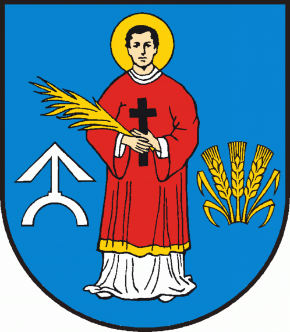 R A D A    G M I N Y   P A C Y N Awww.pacyna.mazowsze.pl   09-541  Pacyna, ul. Wyzwolenia  7, tel./fax  (024) 285-80-54,  285-80-64,   e-mail: gmina@pacyna.mazowsze.plOrA.0002.11.2023                                                                            Pacyna, 20 grudnia 2023r.O  g   ł  o  s  z  e  n  i  e o terminie sesjiZawiadamiam, że w  dniu 28 grudnia 2023r.  (czwartek)  o godz. 10:00 (sala w Urzędzie Stanu Cywilnego w Pacynie - parter)  odbędzie się  LVI Sesja Rady Gminy Pacyna.Proponowana tematyka obrad:1)  Otwarcie Sesji i stwierdzenie prawomocności obrad.2)  Przyjęcie porządku obrad.3)  Przyjęcie protokołu z LV Sesji.4)  Interpelacje i zapytania radnych. 5)  Podjęcie uchwały w sprawie Wieloletniej Prognozy Finansowej Gminy Pacyna  na lata
     2024 – 2027 wraz z autopoprawką Wójta:     a) odczytanie uchwały Nr 3.h./374/2023 składu orzekającego Regionalnej Izby
            Obrachunkowej w Warszawie z dnia 15.12.2023r. w sprawie opinii o przedłożonym przez
            Wójta Gminy Pacyna projekcie uchwały w sprawie Wieloletniej Prognozy Finansowej 
            Gminy  Pacyna na lata 2024 – 2027;     b)     odczytanie autopoprawki Wójta Gminy Pacyna do projektu uchwały w sprawie Wieloletniej
            Prognozy Finansowej Gminy Pacyna na lata 2024 – 2027.6) Podjęcie uchwały w sprawie uchwalenia budżetu Gminy Pacyna na 2024 rok wraz z
     autopoprawką Wójta:     a) odczytanie uchwały Nr 3.c./369/2023 składu orzekającego Regionalnej Izby
           Obrachunkowej  w Warszawie z dnia 15.12.2023r. w sprawie opinii o przedłożonym przez 
           Wójta Gminy  Pacyna projekcie uchwały budżetowej na 2024r;     b)   odczytanie autopoprawki Wójta Gminy Pacyna do projektu uchwały budżetowej na 2024r.7)  Podjęcie uchwały w sprawie przyjęcia Strategii Rozwiązywania Problemów Społecznych      w  Gminie Pacyna na lata 2023 – 2033.8)  Podjęcie uchwały w sprawie wyrażenia zgody na zbycie nieruchomości.9)  Podjęcie uchwały w sprawie zmiany uchwały Nr 200/XLIV/2022 Rady Gminy Pacyna z dnia 
     14 grudnia 2022 r. w sprawie określenia górnych stawek opłat ponoszonych przez właścicieli 
      nieruchomości za usługi w zakresie opróżniania zbiorników bezodpływowych lub osadników 
      w instalacjach przydomowych oczyszczalni ścieków i transportu nieczystości ciekłych oraz 
      odbierania odpadów komunalnych na terenie Gminy Pacyna.
10) Odpowiedzi na interpelacje i zapytania radnych.11) Wolne wnioski radnych.
12) Zakończenie obrad.Sesja będzie transmitowana i utrwalana za pomocą urządzeń rejestrujących obraz i dźwięk